Sběr starého papíru 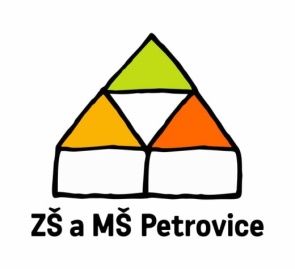        Kdy: každý pátek od 7.30 -8.00	Kde: hlavní vchod do základní školyJak: papír (časopisy, noviny, letáky) svázaný provázkem, popsaný jménem Začínáme 9. září 2022 Končíme  28. dubna 2023Kdo soutěží: děti MŠ a žáci ZŠ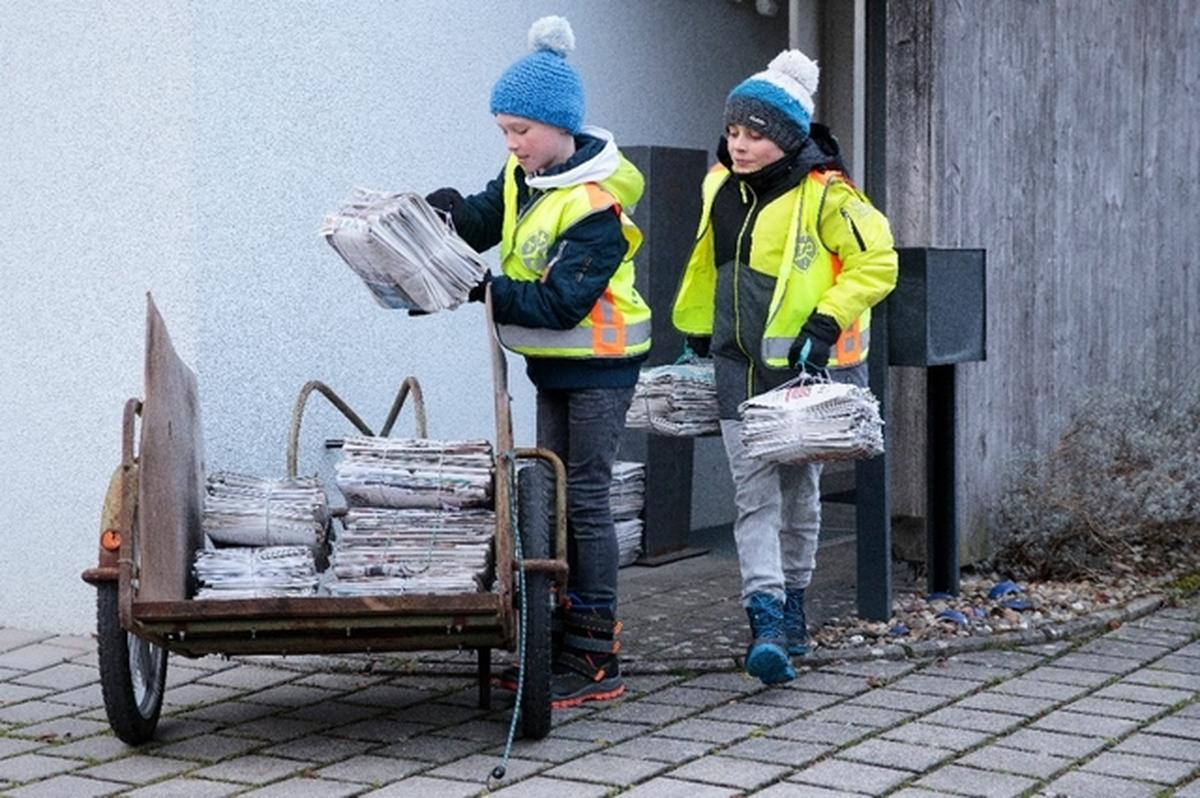 Sběr probíhá formou soutěže:První tři děti/žáci, kteří donesou nejvíce papíru, se mohou těšit na balíček s překvapením.Třída, která donese nejvíce papíru, vyhraje týden bez úkolůVýtěžek ze sběru bude využit na aktivity školky, školy a školní družiny.DĚKUJEME, ŽE SBÍRÁTE S NÁMI! Kolektiv ZŠ a MŠ Petrovice